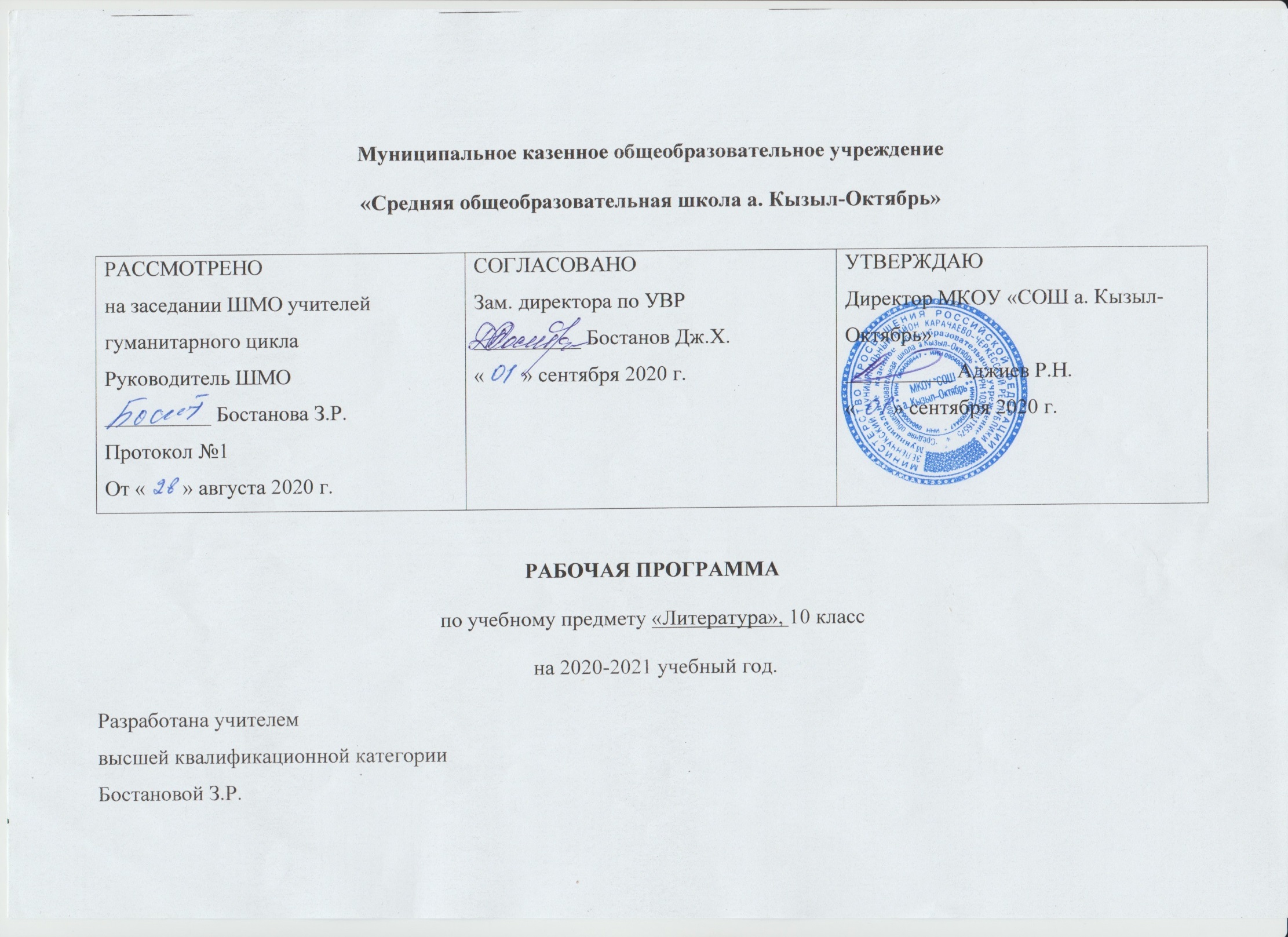 Аннотация к рабочей программе по литературе	10 – 11 классыУровень изучения учебного материала: базовыйУМК: Рабочая программа по литературе для 10-11  классов составлена на основе Программы общеобразовательных учреждений. Литература 5-11 классы (базовый уровень) под редакцией Коровиной В.Я. М.: Просвещение, составленной в соответствии с образовательным стандартом общего среднего образования, принятым Министерством образования РФ. Программа построена с учетом принципов системности, научности и доступности, а также преемственности и перспективности между различными разделами курса. В основе программы лежит принцип единства. Учебник: Литература. 10 класс. Базовый уровень. В двух частях под редакцией Лебедева Ю.В. – М.: Просвещение, 2017 г.Литература. 11 класс. Базовый уровень. В двух частях под редакцией  Журавлева В.П. (О.Н. Михайлов, И.О. Шайтанов, В.А. Чалмаев) – М.: Просвещение, 2017 г.Цели обучения Цели изучения литературы на ступени среднего (полного) общего образования заключаются в следующем: -воспитание духовно развитой личности, готовой к самопознанию и самосовершенствованию, способной к созидательной деятельности в современном мире; формирование гуманистического мировоззрения, национального самосознания, гражданской позиции, чувства патриотизма, любви и уважения к литературе и ценностям отечественной культуры; -развитие представлений о специфике литературы в ряду других искусств; культуры читательского восприятия художественного текста, понимания авторской позиции исторической и эстетической обусловленности литературного процесса, образного и аналитического мышления, эстетических способностей учащихся, читательских интересов, художественного вкуса; устной и письменной речи учащихся; -освоение текстов художественных произведений в единстве формы и содержания, основных историко-литературных сведений и теоретико-литературных понятий; формирование общего представления об историко-литературном процессе; -совершенствование умений анализа и интерпретации литературного произведения как художественного целого в его историко-литературной обусловленности с использованием теоретико-литературных знаний; написания сочинений различных жанров; поиска, систематизации и использования необходимой информации, в том числе в сети Интернета. Место предмета «Литература» в базисном учебном плане В 10 классе на уроки литературы отведено 136 часа (4 часа в неделю). В 11 классе на уроки литературы отведено 136 часов (4 часа в неделю)Муниципальное  бюджетное общеобразовательное учреждениеПОЯСНИТЕЛЬНАЯ ЗАПИСКА    Методологические основы изучения литературы в старших классах обусловлены уникальностью литературы как объекта школьного изучения. Эстетическая природа литературы как искусства слова определяет особенности учебного предмета. Изучение литературы в 10 классе предполагает:творческое взаимодействие («диалог») читателя с художественным произведением; обращение к литературоведческой науке; понимание суждений литературной критики.воспитание грамотного, думающего, эстетически и эмоционально развитого читателя, способного к всестороннему осмыслению как отдельных художественных произведений, так и историко-литературного курса в целом;развитие ценностно-смысловой сферы личности на основе высоких духовно-нравственных идеалов, воплощенных в отечественной и зарубежной художественной литературе. Достижение поставленных целей предусматривает решение следующих основных задач:приобщение старшеклассников к отечественному и мировому наследию классической литературы, к лучшим образцам современной литературы;воспитание уважительного отношения к отечественной классической литературе как социокультурному и эстетическому феномену, одному из высочайших достижений национальной культуры, закладывающих основы гражданственности и патриотизма, формирующих национально-культурную идентичность и способность к межэтническому диалогу; развитие потребности в чтении художественных произведений;формирование системы знаний о литературе как искусстве словесного образа, включая основы специальных литературоведческих знаний, необходимых для понимания, анализа  и интерпретации художественного произведения, в том числе воспринимать его в историко-культурном контексте, выстраивать сопоставления с произведениями других видов искусства;развитие читательских умений, интеллектуальных и творческих способностей, образного и логического мышления, эмоциональной отзывчивости, эстетического вкуса;  совершенствование речи на примере высоких образцов произведений художественной литературы, развитие умения создавать разные виды высказываний на литературную и свободную темы в устной и письменной форме (в том числе в жанре сочинения).Планируемые    результаты  изучения учебного предмета «Литература» в 10 классе      Изучение учебного предмета «Литература» в 10 классе является частью образовательной деятельности учащихся на ступени СОО, следовательно, процесс изучения данного предмета направлен на достижение основных результатов образования, предусмотренных ФГОС. Личностные результаты  изучения учебного предмета «Литература» в 10 классеИзучение русской классической литературы в 10 классе по программе В.П.Журавлева, Ю.В.Лебедева направлено на достижение личностных результатов образования.Достижение личностных результатов СОО, отраженных в ФГОС, обеспечивается на уроках литературы средствами, органичными для данного учебного предмета, и в формах, обусловленных его спецификой. Учитель литературы может оценить личностные результаты обучения, взаимодействуя с учащимися на уроках, организуя внеурочную и внеклассную работу школьников, анализируя письменные работы и проектную деятельность учеников.Предметные результаты  изучения учебного предмета «Литература» в 10 классеПредметные результаты изучения учебного предмета «Литература» на ступени СОО являются обязательными для организаций, реализующих программы СОО.Выпускник на базовом уровне научится:- демонстрировать знание произведений русской, родной и мировой литературы, приводя примеры двух или более текстов, затрагивающих общие темы или проблемы; - в устной и письменной форме обобщить и анализировать свой читательский опыт, а именно:обосновывать выбор художественного произведения для анализа, приводя в качестве аргумента как тему (темы) произведения, так и его проблематику (содержащиеся в нём смыслы и подтексты);использовать для раскрытия тезисов своего высказывания указание на фрагменты произведения, носящие проблемный характер и требующие анализа; давать объективное изложение текста: характеризуя произведение, выделять две (или более) основные темы или идеи произведения, показывать их развитие в ходе сюжета, их взаимодействие и взаимовлияние, в итоге раскрывая сложность художественного мира произведения; анализировать жанрово-родовой выбор автора, раскрывать особенности развития и связей элементов художественного мира произведения: места и времени действия, способы изображения действия и его развития, способы введения персонажей и средства раскрытия и/или развития их характеров; определять контекстуальное значение слов и фраз, используемых в художественном произведении (включая переносное и коннотативные значения), оценивать их художественную выразительность с точки зрения новизны, эмоциональной и смысловой наполненности, эстетической значимости;анализировать авторский выбор определённых композиционных решений в произведении, раскрывая, как взаиморасположение и взаимосвязь определённых частей текста способствуют формированию его общей структуры и обусловливают эстетическое воздействие  на читателя (например, выбор определённого зачина и концовки произведения, выбор между счастливой и трагической развязкой, открытым и закрытым финалом);анализировать случаи, когда для осмысления точки зрения автора и/или героев требуется отличать то, что прямо заявлено в тексте, от того, что в нём подразумевается (например, ирония, сатира, сарказм, аллегория, гипербола и т.п.)- осуществлять следующую продуктивную деятельность:давать развернутые ответы на вопросы об изучаемом на уроке произведении или создавать небольшие рецензии на самостоятельно прочитанные произведения, демонстрируя целостное восприятие художественного мира произведения, понимание принадлежности произведения к литературному направлению (течению) и культурно-исторической эпохе (периоду);выполнять проектные работы в сфере литературы и искусства, предлагать свои собственные обоснованные интерпретации литературных произведений.Выпускник на базовом уровне получит возможность научиться: - давать историко-культурный комментарий к тексту произведения (в том числе и с использованием ресурсов музея, специализированной библиотеки, исторических документов и т.п.);- анализировать художественное произведение в сочетании воплощения в нём объективных законов литературного развития и субъективных черт авторской индивидуальности;- анализировать художественное произведение во взаимосвязи литературы с другими областями гуманитарного знания (философией, историей, психологией и др.);- анализировать одну из интерпретаций эпического, драматического или лирического произведения (например, кинофильм или театральную постановку; запись художественного чтения; серию иллюстраций к произведению), оценивая, как интерпретируется исходный текст.Выпускник на базовом уровне получит возможность узнать: - о месте и значении русской литературы в мировой литературе;- о произведениях новейшей и отечественной и мировой литературы;- о важнейших литературных ресурсах, в том числе в сети Интернет;- об историко-литературном процессе XIX и XX веков;- о наиболее ярких или характерных чертах литературных направлений или течений;- имена ведущих писателей, значимые факты их творческой биографии, название ключевых произведений, имена героев, ставших «вечными образами» или именами нарицательными в общемировой и отечественной культуре; - о соотношении и взаимосвязях литературы с историческим периодом, эпохой. Метапредметные результаты  изучения учебного предмета «Литература» в 10 классеИзучение литературы как учебного предмета способствует достижению метапредметных результатов освоения основной образовательной программы.Конкретизация метапредметных результатов для систематического контроля за их формированием связана с указанием предметной области, сферы реальной действительности, конкретных специфических объектов, для освоения которых применяются УУД в рамках предмета «Литература». Также можно обозначить некоторые специфические средства обучения и характерные для данной дисциплины виды деятельности учащихся, способствующие достижению метапредметных результатов:- умение самостоятельно определять цели деятельности на уроках литературы и составлять планы деятельности при выполнении самостоятельной работы на уроке и домашнего задания; самостоятельно осуществлять, контролировать и корректировать деятельность; использовать все возможные ресурсы (учебник, рекомендованную учителем литературу, тематические сайты сети Интернет и другие источники знаний по литературе) для достижения поставленных целей и реализации планов деятельности; выбирать успешные стратегии в различных ситуациях;- умение продуктивно общаться и взаимодействовать в процессе совместной деятельности на уроке литературы и при выполнении групповых и коллективных учебных заданий, творческих, исследовательских проектов в области изучения литературы XIX-начала XXI века, учитывать позиции других участников деятельности, в том числе в процессе интерпретации художественного произведения или оценки литературного явления, историко-литературного факта, эффективно разрешать конфликты;- владение навыками познавательной, учебно-исследовательской и проектной деятельности в области изучения литературы XIX-начала XXI века, навыками разрешения проблем; способность и готовность к самостоятельному поиску методов решения практических задач в области изучения литературы XIX-начала XXI века, применению различных методов познания (изучение источников, анализ художественных и научных текстов, компаративный анализ, контекстный анализ и др.);- готовность и способность к самостоятельной информационно-познавательной деятельности, включая умение ориентироваться в различных источниках информации (словари, научные и научно-популярные литературоведческие издания, литературно-критические статьи, публицистические тексты на литературные темы, авторские информационные ресурсы, учебники, учебные пособия по литературе XIX-начала XXI века, сообщения учителя, сообщения других участников образовательного процесса и др.), критически оценивать и интерпретировать информацию, получаемую из различных источников;- умение использовать средства ИКТ в решении когнитивных, коммуникативных и организационных задач, возникающих в процессе изучения литературы в 10-11 классах, с соблюдением требований эргономики, техники безопасности, гигиены, ресурсосбережения, правовых и этических норм, норм информационной безопасности;- умение определять назначение и функции различных социальных институтов и институций, в том числе таких, как литературная деятельность, авторское право, научно-исследовательская деятельность по изучению отечественной и мировой литературы, профессиональная деятельность филолога, писателя, журналиста, издательского работника и т.п.- умение самостоятельно оценивать и принимать решения, определяющие стратегию поведения, с учетом гражданских и нравственных ценностей, в том числе опираясь на опыт нравственно-эстетического освоения произведений художественной литературы, в которых воплощены традиционные ценности русской культуры;- владение языковыми средствами – умение ясно, логично и точно излагать свою точку зрения, использовать адекватные языковые средства для участия в конкретных видах деятельности на уроках литературы (опрос, беседа, дискуссия, выполнение контрольных и самостоятельных работ, различных заданий), для создания собственных устных и письменных высказываний на нравственно-этические, литературные и литературоведческие темы;- владение навыками познавательной рефлексии как осознания совершаемых действий и мыслительных процессов, их результатов и оснований, границ своего знания и незнания в области изучаемого предмета («Литература»), новых познавательных задач и средств их достижения.СОДЕРЖАНИЕ УЧЕБНОГО ПРЕДМЕТАТЕМАТИЧЕСКОЕ ПЛАНИРОВАНИЕЛИСТ ВНЕСЕНИЯ ИЗМЕНЕНИЙЛичностные результаты СОО по ФГОСРезультаты изучения предмета «Литература» на ступени СООРоссийская гражданская идентичность, патриотизм, уважение к своему народу, чувство ответственности перед Родиной, гордости за свой край, свою Родину, прошлое и настоящее многонационального народа России, уважение государственных символов (герб, флаг, гимн)Сформированное уважение к русской классической литературе, осознание ценности художественного наследия русских писателей XIX-XX веков как неотъемлемая часть формирования российской гражданской идентичности, патриотизма, уважения к своему народу, чувства ответственности перед Родиной, гордости за свой край, свою Родину.Осознание ценности художественного наследия писателей народов России, понимание плодотворного характера взаимодействия национальных культур народов, проживающих на территории России, способность привести примеры взаимообогащающего культурного обмена в области художественной словесности XIX-XX вековГражданская позиция активного и ответственного члена российского общества, осознающего свои конституционные права и обязанности, уважающего закон и правопорядок, обладающего чувством собственного достоинства, осознанно принимающего традиционные национальные и общечеловеческие гуманистические и демократические ценностиСформированность представлений о традиционных национальных и общечеловеческих гуманистических и демократических ценностях, воплощённых в лучших произведениях отечественной литературы XIX-XX веков Готовность к служению Отечеству, его защитеОсознание долга перед Родиной, готовности к служению Отечеству, его защите как одной из высших ценностей, последовательно утверждавшихся в национальной культуре России, в том числе в произведениях словесности, способность привести примеры художественных произведений, воспевающих людей долга, защитников Отечества.Способность демонстрировать знание историко-литературных фактов, раскрывающих патриотическую позицию писателей XIX-XX вековСформированность мировоззрения, соответствующего современному уровню развития науки и общественной практики, основанного на диалоге культур, а также различных форм общественного сознания, осознание своего места в поликультурном миреВладение научными основами предмета «Литература», в том числе историко-литературными и теоретико-литературными знаниями об основных явлениях литературного процесса второй половины XIX- начала XX века в контексте исторических событий в России (в объёме учебной программы курса).Способность интерпретировать отдельные явления художественной словесности второй половины XIX- начала XXI века в соответствии с современными научными представлениями о литературе как виде искусства и о русской литературе как национально-культурном феномене (в объёме учебной программы курса)Сформированность основ саморазвития и самовоспитания в соответствии с общечеловеческими ценностями и идеалами гражданского общества, готовность и способность к самостоятельной, творческой и ответственной деятельностиСпособность оценивать явления художественного творчества XIX- начала XXI века, интерпретировать проблематику литературных произведений этого периода с опорой на сформированную систему нравственных приоритетов, формулировать суждения этического и философского характера при освоении изучаемых литературных произведений, воплощать собственную нравственно-эстетическую позицию в форме устных и письменных высказываний разных жанров, а также различных творческих формах (артистических, литературно-творческих, социокультурных и т.д.) Толерантное сознание и поведение в поликультурном мире, готовность и способность вести диалог с другими людьми, достигать в нем взаимопонимания, находить общие цели и сотрудничать для их достижения.Навыки сотрудничества со сверстниками, детьми младшего возраста, взрослыми в образовательной, общественно полезной, учебно-исследовательской, проектной и других видах деятельности.Наличие опыта участия в групповых формах учебной деятельности, дискуссиях, учебных диалогах и коллективных учебных проектах по литературе в соответствии с содержанием образования на ступени СООНравственное сознание и поведение на основе усвоения общечеловеческих ценностейСпособность осознавать и характеризовать нравственные ценности, воплощённые в произведениях русской литературы XIX- начала XXI века, соотносить их с собственной жизненной позицией.Готовность и способность к образованию, в том числе самообразованию, на протяжении всей жизни; сознательное отношение к непрерывному образованию как условию успешной профессиональной и общественной деятельностиУспешное освоение учебной программы по литературе, достижение удовлетворительного  уровня предметных результатов обучения в соответствии с требованиями ФГОС и Примерной образовательной программы, отсутствие академической задолженности по предмету к этапу итоговой аттестацииЭстетическое отношение к миру, включая эстетику быта, научного и технического творчества, спорта, общественных отношенийСпособность к эстетическому восприятию и оценке литературных произведений, изученных в 10-11 классах, а также прочитанных самостоятельноПринятие и реализация ценностей здорового и безопасного образа жизни, потребности в физическом самосовершенствовании, занятиях спортивно-оздоровительной деятельностью, неприятие вредных привычек: курения, употребления алкоголя, наркотиков. Бережное, ответственное и компетентное отношение к физическому и психологическому здоровью, как собственному, так и у других людей, умение оказывать первую помощьСформированное представление о культуре поведения и соблюдении норм человеческого общежития; принятие и реализация ценностей здорового и безопасного образа жизни как на уроках, так и во внеурочное времяОсознанный выбор будущей профессии и возможностей реализации собственных жизненных планов; отношение к профессиональной деятельности как возможности участия в решении личных, общественных, государственных, общенациональных проблемСформированное представление о профессиональной деятельности писателя, литературного критика, ученого-литературоведа, понимание их роли в общественной жизни (в историческом контексте и на современном этапе)Сформированность экологического мышления, понимания влияния социально-экономических процессов на состояние природной и социальной среды; приобретение опыта эколого-направленной деятельностиУмение выявлять экологическую проблематику в изучаемых и прочитанных самостоятельно литературных произведениях, осознание её места в комплексе нравственно-философских проблем, освещаемых отечественной словесностью XIX- начала XXI векаОтветственное отношение к созданию семьи на основе осознанного принятия ценностей семейной жизниСпособность формулировать собственное представление о ценностях семейной жизни на основе прочитанных литературных произведений, приводить образы, эпизоды в качестве аргументов при изложении собственного отношения к проблемам создания и существования семьиСодержаниеКол-во часовУроки контроляРазвитие речиВведение1Становление реализма как направления в европейской литературе3И.С.Тургенев. Жизнь и творчество10Н.Г.Чернышевский. Жизнь и творчество2И.А.Гончаров. Жизнь и творчество103А.Н.Островский. Жизнь и творчество7Поэзия Ф.И.Тютчева2Русская поэзия во второй половине XIX века (обзор)1Н.А.Некрасов. Жизнь и творчество123Поэзия А.А.Фета2Творчество А.К.Толстого3Резервные часы для проведения для проведения проверочных и контрольных работ, уроков-зачетов22М.Е.Салтыков-Щедрин. Жизнь и творчество4Ф.М.Достоевский. Жизнь и творчество8Русская литературная критика второй половины XIX века2Л.Н.Толстой. Жизнь и творчество183Творчество Н.С.Лескова3Зарубежная литература и драматургия конца XIX – начала XX века (обзор)2А.П.Чехов. Жизнь и творчество8Заключение1Итоговая работа44ИТОГО10513№/пНазвание  разделаТема урокаКол-во часовКонтрольКонтрольКонтрольИспользование ИКТ-ресурсовИспользование ИКТ-ресурсовИнтеграция с программой ЗдоровьеИнтеграция с программой ЗдоровьеДата Дата Введение (1ч.)Введение (1ч.)Введение (1ч.)Введение (1ч.)Введение (1ч.)Введение (1ч.)Введение (1ч.)Введение (1ч.)Введение (1ч.)Введение (1ч.)Введение (1ч.)1.1Становление реализма в русской литературе XIX века1Выявление уровня литературного развития учащихсяВыявление уровня литературного развития учащихсяВыявление уровня литературного развития учащихсяВидеоурокВидеоурокВидеоурокРаздел 2. Я и другие04.09.20Становление реализма как направления в европейской литературе (3ч.)Становление реализма как направления в европейской литературе (3ч.)Становление реализма как направления в европейской литературе (3ч.)Становление реализма как направления в европейской литературе (3ч.)Становление реализма как направления в европейской литературе (3ч.)Становление реализма как направления в европейской литературе (3ч.)Становление реализма как направления в европейской литературе (3ч.)Становление реализма как направления в европейской литературе (3ч.)Становление реализма как направления в европейской литературе (3ч.)Становление реализма как направления в европейской литературе (3ч.)Становление реализма как направления в европейской литературе (3ч.)2.1Реализм как литературное направление и метод в искусстве1Составление тезисного планаСоставление тезисного планаСоставление тезисного планаПрезентацияОтрывки из видеофильмаПрезентацияОтрывки из видеофильмаПрезентацияОтрывки из видеофильма08.09.203.2Страницы истории западноевропейского романа XIX века. Стендаль и Бальзак1http://lit.1september.ruhttp://lit.1september.ruhttp://lit.1september.ruРаздел 6. Культура потребления медицинских услуг08.09.204.3Страницы истории западноевропейского романа XIX века. Ч.Диккенс1Раздел 5. Основы личной безопасности и профилактика травматизма11.09.20И.С.Тургенев. Жизнь и творчество (10ч.)И.С.Тургенев. Жизнь и творчество (10ч.)И.С.Тургенев. Жизнь и творчество (10ч.)И.С.Тургенев. Жизнь и творчество (10ч.)И.С.Тургенев. Жизнь и творчество (10ч.)И.С.Тургенев. Жизнь и творчество (10ч.)И.С.Тургенев. Жизнь и творчество (10ч.)И.С.Тургенев. Жизнь и творчество (10ч.)И.С.Тургенев. Жизнь и творчество (10ч.)И.С.Тургенев. Жизнь и творчество (10ч.)И.С.Тургенев. Жизнь и творчество (10ч.)5.1Судьба писателя. Формирование общественных взглядов И.С.Тургенева1Составление тезисного планаСоставление тезисного планаСоставление тезисного планаВидеофильмВидеофильмВидеофильмРаздел 1. Самопознание15.09.20.16.2Преходящее и вечное в художественном мире И.С.Тургенева1115.09.207.3Творческая история романа «Отцы и дети». Герой 60-х годов XIX века нигилист Базаров11ПрезентацияПрезентацияПрезентацияРаздел 1. Самопознание18.09.208.4Споры партий и конфликт поколений в романе11Анализ эпизодаАнализ эпизода22.09.209.5Сатирическое изображение И.С.Тургеневым представителей «отцов» и «детей». Базаров в кругу единомышленников11Конспект статьи Д.И.Писарева «Базаров»Конспект статьи Д.И.Писарева «Базаров»http://lit.1september.ruhttp://lit.1september.ruhttp://lit.1september.ruРаздел 5 Основы личной безопасности и профилактика травматизма22.09.2010.6Базаров и Аркадий Кирсанов. Испытание дружбой11Сравнительная характеристикаСравнительная характеристикаРаздел 3. Гигиенические правила и предупреждение инфекционных заболеваний25.09.2011.7Внутренний конфликт Базарова. Испытание любовью11ПрезентацияОтрывки из видеофильмаПрезентацияОтрывки из видеофильмаПрезентацияОтрывки из видеофильмаПрезентацияОтрывки из видеофильмаРаздел 5. Основы личной безопасности и профилактика травматизма29.09.2012.8Базаров и его родители. Тургеневское изображение путей преодоления конфликта поколений11http://lit.1september.ruhttp://lit.1september.ruhttp://lit.1september.ruhttp://lit.1september.ruРаздел 6. Культура потребления медицинских услуг29.09.2013.9Базаров как «трагическое лицо». Финал романа11Анализ эпизодаВидеоурок- лекцияВидеоурок- лекцияВидеоурок- лекцияВидеоурок- лекцияРаздел 5 Основы личной безопасности и профилактика травматизма02.10.2014.10Творчество И.С.Тургенева в конце 1860-х  – начале 1880-х годов11Раздел 2. Я и другие 06.10.20Н.Г.Чернышевский. Жизнь и творчество (2ч.)Н.Г.Чернышевский. Жизнь и творчество (2ч.)Н.Г.Чернышевский. Жизнь и творчество (2ч.)Н.Г.Чернышевский. Жизнь и творчество (2ч.)Н.Г.Чернышевский. Жизнь и творчество (2ч.)Н.Г.Чернышевский. Жизнь и творчество (2ч.)Н.Г.Чернышевский. Жизнь и творчество (2ч.)Н.Г.Чернышевский. Жизнь и творчество (2ч.)Н.Г.Чернышевский. Жизнь и творчество (2ч.)Н.Г.Чернышевский. Жизнь и творчество (2ч.)Н.Г.Чернышевский. Жизнь и творчество (2ч.)15.1Жизнь и творчество Н.Г.Чернышевского. История создания романа «Что делать?»11Составление тезисного планаСоставление тезисного планаСоставление тезисного плана06.10.20.16.2Своеобразие жанра романа «Что делать?». Основные элементы его художественного мира. Сюжет романа как развернутый ответ на вопрос, вынесенный в название11Анализ главАнализ главАнализ главВидеоурок- лекцияВидеоурок- лекция09.10.20И.А.Гончаров. Жизнь и творчество (10 часов)И.А.Гончаров. Жизнь и творчество (10 часов)И.А.Гончаров. Жизнь и творчество (10 часов)И.А.Гончаров. Жизнь и творчество (10 часов)И.А.Гончаров. Жизнь и творчество (10 часов)И.А.Гончаров. Жизнь и творчество (10 часов)И.А.Гончаров. Жизнь и творчество (10 часов)И.А.Гончаров. Жизнь и творчество (10 часов)И.А.Гончаров. Жизнь и творчество (10 часов)И.А.Гончаров. Жизнь и творчество (10 часов)И.А.Гончаров. Жизнь и творчество (10 часов)17.1Личность писателя. Своеобразие художественного таланта Гончарова11Составление тезисного планаСоставление тезисного планаСоставление тезисного планаПрезентацияПрезентация13.10.2018.2 Роман «Обломов». Реалистические приёмы изображения героя в первой части11Отрывки из фильмаОтрывки из фильмаРаздел 3. Гигиенические правила и предупреждение инфекционных заболеваний13.10.2019.3Полнота и сложность образа Обломова, истоки характера главного героя1116.10.2020.4Андрей Штольц как антипод Обломова. Смысл сопоставления героев в романе11Сравнительная характеристика.Сравнительная характеристика.Сравнительная характеристика.20.10.2021.5Обломов и Ольга Ильинская: испытание героя любовью11Раздел 5 Основы личной безопасности и профилактика травматизма20.10.2122.6Финал романа. Авторская оценка жизненного пути героя. Историко-философский смысл произведения11Конспект статьи Н.А.Добролюбова «Что такое «обломовщина»?»Конспект статьи Н.А.Добролюбова «Что такое «обломовщина»?»Конспект статьи Н.А.Добролюбова «Что такое «обломовщина»?»Раздел 2. Я и другие23.10.2023.7Роман «Обломов» в других видах искусства11Отрывки из фильмаОтрывки из фильмаРаздел 2. Я и другие27.10.2024.8 25.9 26.10Классное сочинение по роману И.А.Гончарова «Обломов»33СочинениеСочинениеСочинение27.10.2030.10.20А.Н.Островский. Жизнь и творчество (7ч.)А.Н.Островский. Жизнь и творчество (7ч.)А.Н.Островский. Жизнь и творчество (7ч.)А.Н.Островский. Жизнь и творчество (7ч.)А.Н.Островский. Жизнь и творчество (7ч.)А.Н.Островский. Жизнь и творчество (7ч.)А.Н.Островский. Жизнь и творчество (7ч.)А.Н.Островский. Жизнь и творчество (7ч.)А.Н.Островский. Жизнь и творчество (7ч.)А.Н.Островский. Жизнь и творчество (7ч.)А.Н.Островский. Жизнь и творчество (7ч.)27.1Личность и творчество А.Н.Островского11Составление тезисного планаСоставление тезисного планаСоставление тезисного планаПрезентацияПрезентацияРаздел 6. Культура потребления медицинских услуг
10.11.2028.2Творческая история и конфликт драмы «Гроза». Изображение Островским драматических противоречий русской жизни в кризисную эпоху11ПрезентацияПрезентация10.11.2029.3Нравы города Калинова11Характеристика героевХарактеристика героевХарактеристика героев13.11.2030.4Образ Катерины Кабановой. Народные истоки её характера. Суть конфликта героини с «тёмным царством»11Отрывки из фильмаОтрывки из фильмаРаздел 5. Основы личной безопасности и профилактика травматизма17.11.2031.5Катерина в системе образов драмы «Гроза»11Наизусть монолог КатериныНаизусть монолог КатериныНаизусть монолог Катериныhttp://lit.1september.ruhttp://lit.1september.ruРаздел 2. Я и другие17.11..2032.6Смысл названия пьесы. Трагическое и жизнеутверждающее в драме Островского11Конспект статьи Добролюбова «Луч света в темном царстве»Конспект статьи Добролюбова «Луч света в темном царстве»Конспект статьи Добролюбова «Луч света в темном царстве»20.11..2033.7Художественное своеобразие пьес Островского11Домашнее сочинение по драме «Гроза»Домашнее сочинение по драме «Гроза»Домашнее сочинение по драме «Гроза»24.11.20Поэзия Ф.И.Тютчева (2ч.)Поэзия Ф.И.Тютчева (2ч.)Поэзия Ф.И.Тютчева (2ч.)Поэзия Ф.И.Тютчева (2ч.)Поэзия Ф.И.Тютчева (2ч.)Поэзия Ф.И.Тютчева (2ч.)Поэзия Ф.И.Тютчева (2ч.)Поэзия Ф.И.Тютчева (2ч.)Поэзия Ф.И.Тютчева (2ч.)Поэзия Ф.И.Тютчева (2ч.)Поэзия Ф.И.Тютчева (2ч.)34.1Хаос и космос в поэзии Ф.И.Тютчева11Составление тезисного планаСоставление тезисного планаСоставление тезисного планаПрезентацияПрезентацияРаздел 1. Самопознание24.11.2035.2Любовь в лирике Ф.И.Тютчева11Анализ стихотворенийАнализ стихотворенийАнализ стихотворенийРаздел 5. Основы личной безопасности и профилактика травматизма27.1120Русская поэзия во второй половине XIX века (обзор) (1ч.)Русская поэзия во второй половине XIX века (обзор) (1ч.)Русская поэзия во второй половине XIX века (обзор) (1ч.)Русская поэзия во второй половине XIX века (обзор) (1ч.)Русская поэзия во второй половине XIX века (обзор) (1ч.)Русская поэзия во второй половине XIX века (обзор) (1ч.)Русская поэзия во второй половине XIX века (обзор) (1ч.)Русская поэзия во второй половине XIX века (обзор) (1ч.)Русская поэзия во второй половине XIX века (обзор) (1ч.)Русская поэзия во второй половине XIX века (обзор) (1ч.)Русская поэзия во второй половине XIX века (обзор) (1ч.)36.1Две ветви русской поэзии во второй половине XIX века. Причины и смысл споров о «чистом» и «гражданском» искусстве11Анализ стихотворенийАнализ стихотворенийАнализ стихотворений01.12.20Н.А.Некрасов. Жизнь и творчество (12ч.)Н.А.Некрасов. Жизнь и творчество (12ч.)Н.А.Некрасов. Жизнь и творчество (12ч.)Н.А.Некрасов. Жизнь и творчество (12ч.)Н.А.Некрасов. Жизнь и творчество (12ч.)Н.А.Некрасов. Жизнь и творчество (12ч.)Н.А.Некрасов. Жизнь и творчество (12ч.)Н.А.Некрасов. Жизнь и творчество (12ч.)Н.А.Некрасов. Жизнь и творчество (12ч.)Н.А.Некрасов. Жизнь и творчество (12ч.)Н.А.Некрасов. Жизнь и творчество (12ч.)37.1Личность и творчество поэта. Народные истоки мироощущения Н.А.Некрасова11Составление тезисного планаСоставление тезисного планаСоставление тезисного плана01.12.2038.2Тема гражданской ответственности поэта перед народом в лирике Некрасова11Анализ стихотворенийАнализ стихотворенийАнализ стихотворенийРаздел 2. Я и другие04.12.2039.3Художественное своеобразие лирики Некрасова. Новизна содержания и поэтического языка11Анализ стихотворенийАнализ стихотворенийАнализ стихотворенийРаздел 6. Культура потребления медицинских услуг08.12.2040.4«Кому на Руси жить хорошо». Историко-культурная основа произведения11http://lit.1september.ruhttp://lit.1september.ruРаздел 3. Гигиенические правила и предупреждение инфекционных заболеваний08.12.2041.5Своеобразие композиции и языка поэмы, роль фольклорно-сказочных мотивов в поэме-эпопее «Кому на Руси жить хорошо»11Анализ главАнализ главАнализ глав11.12.2042.6Изменение крестьянских представлений о счастье11Анализ главАнализ главАнализ главРаздел 2. Я и другие15.12.2043.7Крестьянские судьбы в изображении Некрасова: Яким Нагой и Ермил Гирин11ПрезентацияПрезентацияРаздел 6. Культура потребления медицинских услуг15.12.2044.8Вера поэта в духовную силу, богатырство народа. Матрёна Тимофеевна и дед Савелий11Раздел 3. Гигиенические правила и предупреждение инфекционных заболеваний18.12.2045.9Образ Гриши Добросклонова, его роль в поэме. Открытый финал произведения. Неразрешённость вопроса о народной судьбе11http://lit.1september.ruhttp://lit.1september.ruРаздел 1. Самопознание22.12.2046.10 47.11 48.12Классное сочинение по поэме Н.А.Некрасова «Кому на Руси жить хорошо»33СочинениеСочинениеСочинение22.12.20.25.12.20Поэзия А.А.Фета (2ч.)Поэзия А.А.Фета (2ч.)Поэзия А.А.Фета (2ч.)Поэзия А.А.Фета (2ч.)Поэзия А.А.Фета (2ч.)Поэзия А.А.Фета (2ч.)Поэзия А.А.Фета (2ч.)Поэзия А.А.Фета (2ч.)Поэзия А.А.Фета (2ч.)Поэзия А.А.Фета (2ч.)Поэзия А.А.Фета (2ч.)49.1«Остановленные мгновения» в стихотворениях А.А.Фета11Анализ стихотворенийАнализ стихотворенийАнализ стихотворенийОтрывки из фильмаОтрывки из фильмаРаздел 2. Я и другие29.12.2050.2Характерные особенности лирики Фета, её новаторские черты11Анализ стихотворенийАнализ стихотворенийАнализ стихотворений29.12.20Творчество А.К.Толстого (3ч.)Творчество А.К.Толстого (3ч.)Творчество А.К.Толстого (3ч.)Творчество А.К.Толстого (3ч.)Творчество А.К.Толстого (3ч.)Творчество А.К.Толстого (3ч.)Творчество А.К.Толстого (3ч.)Творчество А.К.Толстого (3ч.)Творчество А.К.Толстого (3ч.)Творчество А.К.Толстого (3ч.)Творчество А.К.Толстого (3ч.)51.1Стремление к пушкинской гармонии и творческая самобытность поэзии А.К.Толстого11Анализ стихотворенийАнализ стихотворенийАнализ стихотворений12.01.2152.2Образ Козьмы Пруткова, его место в русской поэзии11Раздел 2. Я и другие12.01.2153.3Универсальный талант А.К.Толстого: поэта, драматурга, прозаика11ПрезентацияПрезентация15.01.2154.1Урок-зачет по творчеству Ф.И.Тютчева, А.А.Фета11ЗачетЗачетЗачет19.01.2155.2Контрольная работа по творчеству Ф.И.Тютчева, А.А.Фета11Анализ стихотворенийАнализ стихотворенийАнализ стихотворенийhttp://lit.1september.ruhttp://lit.1september.ruРаздел 1. Самопознание19.01.21М.Е.Салтыков-Щедрин. Жизнь и творчество (4ч.)М.Е.Салтыков-Щедрин. Жизнь и творчество (4ч.)М.Е.Салтыков-Щедрин. Жизнь и творчество (4ч.)М.Е.Салтыков-Щедрин. Жизнь и творчество (4ч.)М.Е.Салтыков-Щедрин. Жизнь и творчество (4ч.)М.Е.Салтыков-Щедрин. Жизнь и творчество (4ч.)М.Е.Салтыков-Щедрин. Жизнь и творчество (4ч.)М.Е.Салтыков-Щедрин. Жизнь и творчество (4ч.)М.Е.Салтыков-Щедрин. Жизнь и творчество (4ч.)М.Е.Салтыков-Щедрин. Жизнь и творчество (4ч.)М.Е.Салтыков-Щедрин. Жизнь и творчество (4ч.)56.1Проблематика и жанровое своеобразие сатиры «История одного города»11Анализ главАнализ главАнализ главРаздел 2. Я и другие22.01.2157.2Глуповские градоначальники: гротескное изображение государственной власти в России11ПрезентацияПрезентация26.01.2158.3Народ в «Истории одного города». Размышление автора о прошлом и будущем России11ПрезентацияПрезентация26.01.2159.4Тема народного счастья в русской литературе разных эпох11http://lit.1september.ruhttp://lit.1september.ruРаздел 1. Самопознание29.01.21Ф.М.Достоевский. Жизнь и творчество (8ч.)Ф.М.Достоевский. Жизнь и творчество (8ч.)Ф.М.Достоевский. Жизнь и творчество (8ч.)Ф.М.Достоевский. Жизнь и творчество (8ч.)Ф.М.Достоевский. Жизнь и творчество (8ч.)Ф.М.Достоевский. Жизнь и творчество (8ч.)Ф.М.Достоевский. Жизнь и творчество (8ч.)Ф.М.Достоевский. Жизнь и творчество (8ч.)Ф.М.Достоевский. Жизнь и творчество (8ч.)Ф.М.Достоевский. Жизнь и творчество (8ч.)Ф.М.Достоевский. Жизнь и творчество (8ч.)60.1Судьба писателя, трагические обстоятельства, сформировавшие его мировоззрение11Составление тезисного планаСоставление тезисного планаСоставление тезисного планаРаздел 2. Я и другие02.02.2161.2Атмосфера 1860-х годов и её отражение в романе «Преступление и наказание»11Отрывки из фильмаОтрывки из фильма02.02.2162.3Петербургские углы. «Униженные и оскорблённые» в романе11Анализ эпизодаАнализ эпизодаАнализ эпизодаhttp://metlit.nm.ruhttp://metlit.nm.ruРаздел 6. Культура потребления медицинских услуг05.02.2163.4Теория Раскольникова как причина его преступления. Глубина психологического анализа в романе11Анализ эпизодаАнализ эпизодаАнализ эпизодаРаздел 1. Самопознание09.02.2164.5Идея и натура Раскольникова. Наказание героя11Раздел 2. Я и другие65.6Второстепенные персонажи, их роль в повествовании1109.02.2166.7Раскольников и Сонечка. Нравственное возрождение героя11Характеристика героиниХарактеристика героиниХарактеристика героиниРаздел 5. Основы личной безопасности и профилактика травматизма12.02.2167.8Раскольников в эпилоге романа. Нравственный смысл произведения, его связь с почвенническими взглядами Ф.М.Достоевского11Домашнее сочинение по роману «Преступление и наказание»Домашнее сочинение по роману «Преступление и наказание»Домашнее сочинение по роману «Преступление и наказание»Раздел 1. Самопознание16.02.21Русская литературная критика второй половины XIX века (2ч.)Русская литературная критика второй половины XIX века (2ч.)Русская литературная критика второй половины XIX века (2ч.)Русская литературная критика второй половины XIX века (2ч.)Русская литературная критика второй половины XIX века (2ч.)Русская литературная критика второй половины XIX века (2ч.)Русская литературная критика второй половины XIX века (2ч.)Русская литературная критика второй половины XIX века (2ч.)Русская литературная критика второй половины XIX века (2ч.)Русская литературная критика второй половины XIX века (2ч.)Русская литературная критика второй половины XIX века (2ч.)68.1 69.2Русская литературная критика второй половины XIX века (обзор)22КонспектКонспектКонспектРаздел 5. Основы личной безопасности и профилактика травматизма16.02.2119.02.21Л.Н.Толстой. Жизнь и творчество (18ч.)Л.Н.Толстой. Жизнь и творчество (18ч.)Л.Н.Толстой. Жизнь и творчество (18ч.)Л.Н.Толстой. Жизнь и творчество (18ч.)Л.Н.Толстой. Жизнь и творчество (18ч.)Л.Н.Толстой. Жизнь и творчество (18ч.)Л.Н.Толстой. Жизнь и творчество (18ч.)Л.Н.Толстой. Жизнь и творчество (18ч.)Л.Н.Толстой. Жизнь и творчество (18ч.)Л.Н.Толстой. Жизнь и творчество (18ч.)Л.Н.Толстой. Жизнь и творчество (18ч.)70.1Этапы биографии писателя и их отражение в творчестве11Составление тезисного планаСоставление тезисного планаСоставление тезисного планаПрезентацияПрезентацияРаздел 1. Самопознание02.03..2171.2Лев Толстой как мыслитель11Фрагменты из фильмаФрагменты из фильма02.03.2172.3«Война и мир» как роман-эпопея. Творческая история произведения11Проверка знаний прочитанного текстаПроверка знаний прочитанного текстаПроверка знаний прочитанного текстаhttp://metlit.nm.ruhttp://metlit.nm.ruРаздел 3. Гигиенические правила и предупреждение инфекционных заболеваний05.03.2173.4Сатирическое изображение большого света в романе. Противостояние Пьера Безухова пошлости и пустоте петербургского общества11Раздел 2. Я и другие09.03.2174.5Семьи Ростовых и Болконских: различие семейного уклада и единство нравственных идеалов11Сравнительная характеристикаСравнительная характеристикаСравнительная характеристикаhttp://lit.1september.ruhttp://lit.1september.ruРаздел 2. Я и другие09.03.2175.6Изображение в романе войны 1805-1807 годов. Аустерлицкое сражение, его роль в судьбе князя Андрея Болконского11Выучить отрывок «Небо Аустерлица»Выучить отрывок «Небо Аустерлица»Выучить отрывок «Небо Аустерлица»ПрезентацияПрезентацияРаздел 1. Самопознание12.03.2176.7Образ Наташи Ростовой11Характеристика героиниХарактеристика героиниХарактеристика героини16.03.2177.8Война 1812 года в судьбах героев романа. Изображение Л.Н.Толстым народного характера войны11Раздел 3. Гигиенические правила и предупреждение инфекционных заболеваний16.03.2178.9 Наполеон и Кутузов. Взгляд Толстого на роль личности в истории11Проектная работаПроектная работаПроектная работаПрезентацияПрезентацияРаздел 2. Я и другие19.03.2179.10Народность в понимании Толстого. Пьер Безухов и Платон Каратаев11Раздел 1. Самопознание02.04.2180.11 81.12Духовные искания любимых героев Толстого: Пьера, князя Андрея, Наташи и Николая Ростова22 Сравнительная характеристика Сравнительная характеристика Сравнительная характеристикаhttp://metlit.nm.ruhttp://metlit.nm.ruРаздел 1. Самопознание06.04.2106.04.2182.13Финал произведения. Смысл названия романа-эпопеи «Война и мир»11ПрезентацияПрезентацияРаздел 6. Культура потребления медицинских услуг09.04.2183.14 84.15Образы героев Л.Н.Толстого в интерпретации художников, музыкантов, кинематографистов22Фрагменты фильма Фрагменты фильма 13.04.2113.04.2185.16 86.17Классное сочинение по роману Л.Н.Толстого «Война и мир»33СочинениеСочинениеСочинениеРаздел 1. Самопознание116.04.2120 04.21Творчество Н.С.Лескова (3ч.)Творчество Н.С.Лескова (3ч.)Творчество Н.С.Лескова (3ч.)Творчество Н.С.Лескова (3ч.)Творчество Н.С.Лескова (3ч.)Творчество Н.С.Лескова (3ч.)Творчество Н.С.Лескова (3ч.)Творчество Н.С.Лескова (3ч.)Творчество Н.С.Лескова (3ч.)Творчество Н.С.Лескова (3ч.)Творчество Н.С.Лескова (3ч.)88.1Самобытность таланта и особенность идейной позиции Н.С.Лескова11Составление тезисного планаСоставление тезисного планаСоставление тезисного планаПрезентацияПрезентацияРаздел 1. Самопознание20 04.2189.2Пестрота русского мира в хронике Н.С.Лескова «Очарованный странник»1123.04.2190.3Формирование типа русского праведника в трагических обстоятельствах жизни. Судьба Ивана Флягина11ПрезентацияПрезентацияРаздел 2. Я и другие27.04.21Зарубежная литература и драматургия конца XIX – начала XX века (обзор) (2ч.)Зарубежная литература и драматургия конца XIX – начала XX века (обзор) (2ч.)Зарубежная литература и драматургия конца XIX – начала XX века (обзор) (2ч.)Зарубежная литература и драматургия конца XIX – начала XX века (обзор) (2ч.)Зарубежная литература и драматургия конца XIX – начала XX века (обзор) (2ч.)Зарубежная литература и драматургия конца XIX – начала XX века (обзор) (2ч.)Зарубежная литература и драматургия конца XIX – начала XX века (обзор) (2ч.)Зарубежная литература и драматургия конца XIX – начала XX века (обзор) (2ч.)Зарубежная литература и драматургия конца XIX – начала XX века (обзор) (2ч.)Зарубежная литература и драматургия конца XIX – начала XX века (обзор) (2ч.)Зарубежная литература и драматургия конца XIX – начала XX века (обзор) (2ч.)91.1Творческий путь Ибсена. Особенности его драматургии11Составление тезисного планаСоставление тезисного планаСоставление тезисного плана27.04.2192.2Пьесы Б.Шоу. Социальная проблематика пьес. Юмор и сатира в драматургии Б.Шоу11Проектная работаПроектная работаПроектная работаПрезентацияПрезентация30.04.21А.П.Чехов. Жизнь и творчество (8ч.)А.П.Чехов. Жизнь и творчество (8ч.)А.П.Чехов. Жизнь и творчество (8ч.)А.П.Чехов. Жизнь и творчество (8ч.)А.П.Чехов. Жизнь и творчество (8ч.)А.П.Чехов. Жизнь и творчество (8ч.)А.П.Чехов. Жизнь и творчество (8ч.)А.П.Чехов. Жизнь и творчество (8ч.)А.П.Чехов. Жизнь и творчество (8ч.)А.П.Чехов. Жизнь и творчество (8ч.)А.П.Чехов. Жизнь и творчество (8ч.)93.1Личность писателя. Особенности его художественного мироощущения11Составление тезисного планаСоставление тезисного планаСоставление тезисного планаhttp://metlit.nm.ruhttp://metlit.nm.ruРаздел 2. Я и другие.94.2 95.3Борьба живого и мертвого в рассказах А.П.Чехова22ПрактикумПрактикумПрактикумПрезентацияПрезентацияРаздел 5. Основы личной безопасности и профилактика травматизма96.4«Вишнёвый сад». Особенности конфликта, система персонажей в пьесе11Анализ сценАнализ сценАнализ сценРаздел 1. Самопознание97.5Уходящее поколение владельцев сада: Раневская, Гаев11http://lit.1september.ruhttp://lit.1september.ruРаздел 1. Самопознание98.6Молодые герои пьесы: Лопахин, Варя, Петя, Аня. Отношение автора к героям1199.7 100.8Черты «новой драмы» в комедии «Вишнёвый сад» и других пьесах А.П.Чехова22Домашнее сочинение по комедии «Вишневый сад»Домашнее сочинение по комедии «Вишневый сад»Домашнее сочинение по комедии «Вишневый сад»http://metlit.nm.ruhttp://metlit.nm.ruРаздел 3. Гигиенические правила и предупреждение инфекционных заболеванийЗаключение (1ч.)Заключение (1ч.)Заключение (1ч.)Заключение (1ч.)Заключение (1ч.)Заключение (1ч.)Заключение (1ч.)Заключение (1ч.)Заключение (1ч.)Заключение (1ч.)Заключение (1ч.)101.1Нравственные уроки русской литературы XIX века 11http://lit.1september.ruhttp://lit.1september.ruРаздел 2. Я и другиеИтоговая работа (4ч.)Итоговая работа (4ч.)Итоговая работа (4ч.)Итоговая работа (4ч.)Итоговая работа (4ч.)Итоговая работа (4ч.)Итоговая работа (4ч.)Итоговая работа (4ч.)Итоговая работа (4ч.)Итоговая работа (4ч.)Итоговая работа (4ч.)102.1 103.2 104.3 105.4Итоговое сочинение44СочинениеСочинениеСочинениеРаздел 1. СамопознаниеДатаСодержание измененийПричина Примечание